Zápisnica z riadneho OZ konaného dňa 03.02.2017 o 18.hodine v Kultúrnom dome v Kotmanovej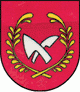 Prítomní poslanci:                                                                       Obyvatelia obce:                                                                                    Alena ChlebničanováJozef BučekIng. Edita PekárováPeter Tušim                                                                            Ing. Ivan Sivok - Kontrolór obce Iveta Belicová – pracovníčka OcÚProgram obecného zastupiteľstva:  Otvorenie zasadnutia. Určenie zapisovateľa a overovateľov zápisnice. Voľba hlavného kontrolóra obce Kotmanová      Diskusia. Rôzne. Uznesenie. Záver.   1/ bod Starostka obce otvorila riadne zasadnutie obecného zastupiteľstva v Kotmanovej , ktoré sa konalo v súlade s ustanovením § 13 ods. 4 písmeno. a/ zákona NRSR č. 369/1990 Zb. o obecnom zriadení v znení neskorších predpisov a noviel – písomnou pozvánkou  aj s programom zasadnutia. Pozvánka aj s programom na OZ bola zverejnená na obecnej tabuli. Podľa prezenčnej listiny starostka konštatovala, že bola prítomná väčšina poslancov OZ, takže OZ bolo uznášania schopné. Na doplnenie programu nepodal nikto žiadny návrh a tak sa rokovalo podľa jednotlivých bodov programu.Program obecného zastupiteľstva:  Otvorenie zasadnutia. Určenie zapisovateľa a overovateľov zápisnice. Voľba hlavného kontrolóra obce Kotmanová      Diskusia. Rôzne. Uznesenie. Záver.   Hlasovanie za program OZ:Za : 4             proti:  0           zdržal sa:  0Program OZ bol schválený bez zmien.2/ bod Za zapisovateľku zápisnice určila starostka pracovníčku OcÚ pani Ivetu Belicovú. Za overovateľov zápisnice poslankyne Alenu Chlebničanovú a Ing. Pekárovú. Do návrhovej komisie – prítomných poslancov. 3/ bodVoľba hlavného kontrolóra obce Kotmanová     Voľby hlavného kontrolóra obce Kotmanová boli vyhlásené dňa 16.12.2016, nakoľko mandát HK Ing. Sivoka má zaniknúť 06.03.2017. Voľba bola zverejnená aj v Novohradských novinách č. 1/2017 zo dňa 10.01.2017 ako aj prostredníctvom mailových adries obecných úradov v okresoch Lučenec a Detva. Do volieb sa prihlásili dvaja kandidáti na post hlavného kontrolóra obce Kotmanová: Ing. Gabriela Fábiánová a Ing. Ivan Sivok. Poradie kandidátov bolo určené abecedne číslo 1 mala Ing. Gabriela Fabiánová a č. 2. Ing. Ivan Sivok. Volebná komisia v zložení prítomných poslancov pristúpila k otvoreniu obálok a prekontrolovaniu ich obsahu, či spĺňajú kandidáti podmienky na prihlásenie sa do volieb hlavného kontrolóra. Komisia a jej predsedníčka Ing. Pekárová po krátkej dobe konštatovali, že obidvaja kandidáti splnili podmienky na voľbu HK. Volebná komisia neschválila tajné hlasovanie a tak mohli pristúpiť k verejnému hlasovaniu. Prítomný HK obce Ing. Ivan Sivok a starostka obce opustili rokovaciu miestnosť a hlasovanie prebehlo bez ich prítomnosti. Po krátkej chvíli pracovníčka OcÚ pani Iveta Belicová privolala naspäť do rokovacej miestnosti Ing. Sivoka a starostku obce a spoločne s volebnou komisiou im oboznámili výsledky volieb. Ing. Pekárová ako predsedníčka volebnej komisie konštatovala, že za hlavného kontrolóra obce bol jednohlasne zvolený:kandidát č. 1 – Ing. Gabriela FábiánováHlasovanie za kandidáta č. 1 Ing. FabiánováZa : 4             proti:  0           zdržal sa:  0Starostka obce Bc. Mária Oravcová sa prítomnému kontrolórovi obce Ing. Ivanovi Sivokovi poďakovala za spoluprácu a Ing. Sivok poďakoval prítomným poslancom a starostke obce a následne opustil rokovaciu miestnosť.  Pani Ing. Gabriela Fábiánová ako hlavná kontrolórka obce Kotmanová nastúpi do funkcie – do zamestnania dňom 07.03.2017.4/ bod Diskusia5/ bod RôzneV týchto dvoch bodoch sa nerokovalo – nediskutovalo.7/ bodUznesenieUznesenia za jednotlivé body rokovania prečítala pracovníčka OcÚ pani Iveta Belicová. Hlasovanie za  uznesenie:Za : 4                      proti: 0                        zdržal sa: 08/ bodNa záver sa starostka prítomným poslancom poďakovala za účasť na rokovaní OZ a OZ ukončila. Zapisovateľ zápisnice  .....................................                                            Iveta BelicováOverovatelia: Alena Chlebničanová    .............................                       Ing. Edita Pekárová      ..............................                                                                                                  ..................................                                                                                                    Bc. Mária Oravcová                                                                                                       starostka obce